STERLING HIGH SCHOOL DISTRICT501 S. WARWICK ROAD, SOMERDALE, NEW JERSEY 08083-2175PHONE (856) 784-1287		 FAX (856) 784-7823Matthew Sheehan
Superintendent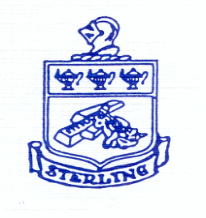 Operations Committee 8-2-23StartEndAttendees: Bill HIltner, Dan Radcliff, Vicki Burckley, Brian Healey, Jim McCullough, Jarod Claybourn, and Matt SheehanBudget UpdateAdditional State Aid Received FY23 ($52,866)Feasibility StudyGrant cover full amount ($50k budgeted)Insurance CostsSHIF (decrease from private plan)SPELL JIF (decrease from SAIF)Student Accident Insurance w/SPELL JIF, also decreaseTransportation IncreaseSpecial Ed - $336/day FY23 increased to $492/day FY24OOD StudentsEnrollment as planned to date (JL - OOD?)ProjectsUnder Budget (Fencing, Parking Lot, MC Floors)Over Budget (Unit Vents, Walking Path)2022-2023 Project UpdateOBLR ShowersCompletePhase II Unit Vents19 Total Units; Received by Falasca 7/31 - install begins this week2023-2024 Planned ProjectsProj 1 - Phase III Unit VentsRod Grant Application - Sept/Oct Notification (awarded Phase II in Feb)Proj 2 - Campus Walking PathPre-Con Meeting 7/19, Project Foreman on-site; Substantial Comp Date Aug 19th Proj 3 - PA System UpgradesBegins 8/14; one week to completeProj 4 - MC Floor ReplacementsMostly complete Proj 5 - BOE Elevator InstallDrawings are in; have to move closet Proj 6 - Stadium Bleacher FenceUnderwayProj 7 - Parking Lot Seal/Striping Complete Security Camera/Server Upgrades8/23New Gym A/V Upgrades Awaiting final delivery prior to installUnplannedIrrigation Emergency Repair - $6,795 (Lightning strike)Long Range Facilities PlanUpdated/Maintained - 5 Years of ProjectsEnd of FY24 - balance of $620k remains - need to maintain high number to protect reservesElectronic Door Swipes (Safety)Ballistic Glass (Safety)Cafeteria Storefront (Equipment and Student Access) EV Charging Stations (Green)New Gym Floor Replacement (Previous Leak from HVAC reduced life span)New Roof (Installed 2000; 30yr Warranty)Facilities RequestOpen EndBOE UpdatesDumpster FireGrant MonitoringVague/Specific 